EK: TİP TEKLİF ÇAĞRISI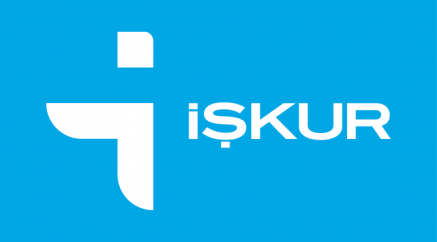 TÜRKİYE İŞ KURUMU…. Çalışma ve İş Kurumu İl MüdürlüğüDijital Ekonominin İhtiyaçlarını Karşılayacak İşgücünün Yetiştirilmesine Yönelik Nitelikli Mesleki Eğitimlerin Düzenlenmesine İlişkin Proje Teklif ÇağrısıSon Başvuru Tarihi: …/…/201..…/.../201..               Amaç ve Kapsam              Bu çağrının amacı, Aktif İşgücü Hizmetleri Yönetmeliği’nin (Yönetmelik) 99.maddesi doğrultusunda Türkiye İş Kurumunun (Kurum) Sanayi 4.0 ile gelecekte bilgi ve iletişim teknolojileri ve Ar-Ge alanında gelişen teknoloji ve üretim süreçlerinin değişimi ile birlikte ortaya çıkacak meslekler ile ön plana çıkacağı öngörülen mesleklere yönelik hazırlanacak mesleki eğitim kursu esaslı projelerin hazırlanması, sunulması, değerlendirilmesi ve uygulanmasına ilişkin usul ve esasları belirlemektir.              Hukuki Dayanak -4904 sayılı Kanunun 9. maddesinin birinci fıkrasının (b) bendinin (2) alt bendi; -Aktif İşgücü Hizmetleri Yönetmeliği’nin 99. maddesi; -1/4/2013 tarih ve 2013/1 sayılı Aktif İşgücü Hizmetleri Genelgesi’nin “E-Ortak Hükümler” bölümünün “6. Özel politika ve uygulamalar” başlıklı maddesi; - Dijital Ekonominin İhtiyaçlarını Karşılayacak Nitelikli İşgücünün Yetiştirilmesine Yönelik Mesleki Eğitimlerin Düzenlenmesine İlişkin Genelge.             Proje Başvurusu YapabileceklerTeklif çağrısında proje teklifinde bulunabilecek kurum/kuruluşlar; Üniversiteler, 5580 sayılı Kanuna tabi özel öğretim kurumları ve özel eğitim işletmeleri, kuruluş amaçları doğrultusunda olmak şartıyla kamu kurumu niteliğindeki meslek kuruluşları, iktisadi işletmeleri bulunan dernek ve vakıflar, özel sektör işyerleri ile özel istihdam bürolarıdır.Proje Hazırlanabilecek MesleklerHazırlanacak projelerin aşağıda yer alan meslekler ile ilgili olması gereklidir.Projelerle İlgili Esaslara) Kurum tarafından bir veya birden fazla meslekte teklif çağrısına çıkılabilecektir. Teklif çağrıları için hazırlanan her projede sadece bir meslek için teklif verilebilecektir.b) Bir istekli tek başına veya konsorsiyum halinde, teklif çağrısında bir meslek için en fazla iki yüz elli kişilik proje teklifinde bulunabilecek olup toplamda verilecek teklif bin kişiyi geçemeyecektir. Bu kontenjan ilana çıkan İl Müdürlüğü tarafından ayrıca sınırlandırılabilecektirc) Teklif çağrılarında her bir meslek için eğitim alması planlanan toplam kursiyer sayısı belirtilecektir. ç) Eğitimlerde MEB veya Üniversiteler tarafından onaylı eğitim programları kullanılacak olup üniversiteler tarafından hazırlanan eğitim programlarını ilgili mevzuatları kapsamında diğer hizmet sağlayıcılar da kullanabilecektir. Ancak bu şekilde teklif sunacak diğer hizmet sağlayıcıların üniversitelerle ortaklık veya konsorsiyum oluşturarak teklif sunması gerekmekte olup bu durumdaki üniversiteler tek başına veya konsorsiyum yada ortaklık halinde bir meslekte en fazla bir teklif sunabilecektir. e) Milli Eğitim Bakanlığı tarafından yayınlanmış olan ve Genel Müdürlük tarafından birleştirilmesi uygun görülen eğitim modülleri ile oluşturulan birleşik modüllerin kullanılması durumunda bütün alt modüllerin aynı yüklenici tarafından verilmesi zorunludur.d) Teklif çağrısı kapsamında uygulanacak projelerde hizmet sağlayıcıların en az yüzde elli istihdam taahhüdü vermesi gerekmekte olup, bu taahhüdün hiç yerine getirilmemesi, eksik yerine getirilmesi veya sonradan yerine getirilmesi halinde Kurum mevzuatının ilgili hükümleri geçerli olacaktır.e) Kurslarda istihdam yükümlülüğünün kısmen yerine getirilmesinde ve/veya istihdam edilenlerin ayrılması durumunda; istihdam yükümlülüğünün, kursiyerler arasından, yeterli olmaması halinde, yüklenicinin yazılı talebi sonucunda il müdürlüğünce en geç beş işgünü içinde gönderilen liste dikkate alınarak aynı veya yakın mesleklerde eğitim almış kişiler öncelikli olmak üzere, Kuruma en geç istihdamın başlama tarihi itibariyle kayıt olmuş kişiler arasından tamamlanması gereklidir. Buna rağmen istihdam edilecek kişi bulunamaması halinde, Kuruma en geç istihdamın başlama tarihi itibariyle kayıt yaptırılmak şartı ile diğer işsizler arasından yüklenici tarafından tespit edilen kişilerin istihdamı kabul edilebilecektir. Hizmet alımı yapılan şartname kapsamında düzenlenen kurslara katılan kursiyerler hariç olmak üzere bu şekilde istihdam edilecek kişi sayısı, kesinleşen kursiyer sayısının yüzde yirmi beşini hiçbir surette geçemeyecektir. İl Müdürlüğünden liste talep edilen süre ile İl Müdürlüğünce liste gönderilmesi arasında geçen süre istihdam yükümlülüğünün yerine getirilmesi için belirlenen süreye ilave edilecektir. Ayrıca, İl Müdürlüğünce hizmet sağlayıcılara gönderilecek listelerde aynı sözleşme döneminde bu Genelge kapsamında düzenlenen kurslara katılan kursiyerlere yer verilmeyecek ve istihdam edilen kişilerin sadece bir kurs için istihdamı kabul edilecektir.Kursiyerler arasından veya kurs dışından istihdam edilen bütün kişilerin Türk Meslekler Sözlüğündeki dörtlü birim grup koduna uygun olarak istihdam edilmeleri zorunludur. Ancak, İl müdürlüğünce sözleşmede belirtilmek şartı ile Türk Meslekler Sözlüğündeki kurs düzenlenen mesleğin bulunduğu benzer dörtlü birim grubu içerisinde yer alan mesleklerde de kursiyerlerin istihdam edilmeleri de kabul edilecektir. Bu şekilde hazırlanarak benzer meslek kodları belirtilen sözleşmelerde daha sonradan meslek kodu değiştirilmesi ya da ilave meslek kodları eklenmesi mümkün değildir.f) Kursiyerlerin en az yüzde ellisi, kurs sınav sonucunun açıklandığı tarihten itibaren en geç yüz yirmi gün içinde işe başlatılmak şartı ile yüz yirmi günden az olmamak üzere en az fiili kurs günü kadar istihdam edilir. g) Fiili kurs süresinin 1/10 ‘luk süresinden sonra veya kurs sona erdikten sonra gerçekleştirilen istihdamın geçerli bir istihdam olarak kabul edilebilmesi için istihdamın yüz yirmi günden az olmamak üzere en az fiili kurs günü kadar gerçekleştirilmesi gerekmektedir.h) Projeler kapsamındaki mesleki eğitim kurslarına ilişkin eğitim ve istihdam sürecinin uygulanmasında, Aktif İşgücü Hizmetleri Yönetmeliği, Aktif İşgücü Hizmetleri Genelgesi ile işbu Genelge eki teklif çağrısında yer alan usul ve esaslar geçerli olacaktır.ı) Kursiyerlerin en az yüzde ellisinin, kurs sınav sonucunun açıklandığı tarihten itibaren en geç yüz yirmi gün içerisinde işe başlatılmak şartı ile yüz yirmi günden az olmamak üzere en az fiili kurs günü kadar istihdam edilmesinden yüklenici sorumludur. Yükleniciler, işe yerleştirdiği kursiyerlerin veya diğer kişilerin ad-soyad, T.C. kimlik numarası, işe yerleştirilen işyerinin isim ve iletişim bilgiler ile Kurum tarafından istenecek diğer bilgileri işe yerleştirme tarihinden itibaren (bu tarih dahil) en geç 90 gün içerisinde yazılı olarak Kuruma bildirmek zorundadır. İstihdam yükümlülüğünün fiili kurs süresinin en fazla üç katı kadar sürede tamamlanması gerekmektedir. Süresi yüz yirmi günden az olan kurslar için bu süre üç yüz altmış gün olarak uygulanır.Son Başvuru Tarihi Ve Yeri Projeler için son başvuru tarihi: .../…/201. günü saat: …’dir.Proje teklifleri, ….. Çalışma ve İş Kurumu İl Müdürlüğüne elden verilecek veya posta ile gönderilecektir. (Adres: …. Telefon: …. Faks: ….. Elektronik Posta Adresi: …. )Başvuru süresinden sonra Kuruma ulaşan projelerin postaya verilme tarihleri dikkate alınır.Başvurular, kapalı (mühürlü) zarfla iadeli taahhütlü posta ile gönderilmeli veya elden teslim edilmelidir. Başvurular, A4 boyutunda bir (1) asıl ve bir (1) kopya matbu olarak ve ayrıca elektronik formatta (CD) sunulmalıdır. Elektronik format, matbu olan format ile bire bir aynı içeriğe sahip olmalıdır.Bu teklif çağrısında belirtilen hususlar, Yönetmelik ve Genelgeye aykırı olmamak şartı ile işgücü piyasasının ihtiyaçları, bütçe imkânları gibi kriterler çerçevesinde değiştirebilir. Bu durum, başvuru sahipleri için bir hak doğurmaz.Diğer HususlarBu teklif çağrısı kapsamında değerlendirmeye alınmayacak başvurular ile tekliflerin değerlendirilmesine ilişkin süreç, değerlendirme kriterleri, sonuçlara ilişkin itirazlar, sözleşme imzalanması ile uygulanması hakkındaki diğer hususlar için bu teklif çağrısının ayrılmaz parçası olan “Dijital Ekonominin İhtiyaçlarını Karşılayacak İşgücünün Yetiştirilmesine Yönelik Nitelikli Mesleki Eğitimlerin Düzenlenmesine İlişkin Genelge” ile Aktif İşgücü Hizmetleri Yönetmeliği ve Genelgelerine bakılması gerekir.Sıra  Meslek AdıEğitim süresiEğitim süresiMeslek KontenjanıToplam Kursiyer Sayısı  Sıra  Meslek AdıFiili GünToplamDers SaatiGünlük Ders SaatiMeslek KontenjanıToplam Kursiyer Sayısı  1234…